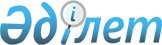 Мәртөк аудандық мәслихаттың 2013 жылғы 25 желтоқсандағы № 99 "2014-2016 жылдарға арналған Мәртөк ауданының бюджеті туралы" шешіміне өзгерістер мен толықтырулар енгізу туралы
					
			Мерзімі біткен
			
			
		
					Ақтөбе облысы Мәртөк аудандық мәслихатының 2014 жылғы 5 тамыздағы № 138 шешімі. Ақтөбе облысының Әділет департаментінде 2014 жылғы 25 тамызда № 3993 болып тіркелді. Мерзімі өткендіктен қолданыс тоқтатылды
      Қазақстан Республикасының 2001 жылғы 23 қаңтардағы № 148 "Қазақстан Республикасындағы жергілікті мемлекеттік басқару және өзін-өзі басқару туралы" Заңының 6 бабының 1 тармағының 1) тармақшасына, Қазақстан Республикасының 2008 жылғы 4 желтоқсандағы № 95 Бюджет кодексінің 9 бабының 2 тармағына, 106 бабының 2 тармағының 4) тармақшасына және 3 тармағына сәйкес Мәртөк аудандық мәслихаты ШЕШІМ ҚАБЫЛДАДЫ:
      1. Мәртөк аудандық мәслихаттың 2013 жылғы 25 желтоқсандағы № 99 "2014-2016 жылдарға арналған Мәртөк ауданының бюджеті туралы" шешіміне (Нормативтік құқықтық актілерді мемлекеттік тіркеу тізілімінде тіркелген № 3743, 2014 жылғы 6 ақпанда "Мәртөк тынысы" газетінің № 7-9 жарияланған) мынадай өзгерістер мен толықтырулар енгізілсін: 
            1 тармақта:
            1) тармақшасында:
            кірістер 
      "3 169 247,0" деген цифрлар "3 249 090,0" деген цифрлармен ауыстырылсын, оның ішінде:
      трансферттер түсімдер бойынша
      "2 699 247,0" деген цифрлар "2 779 090,0" деген цифрлармен ауыстырылсын;
      2) тармақшасында:
      шығындар 
      "3 216 986,9" деген цифрлар "3 296 829,9" деген цифрлармен ауыстырылсын;
      3) тармақшасында:
      таза бюджеттік кредит беру
      "40 587" деген цифрлар "53 785" деген цифрлармен ауыстырылсын, оның ішінде:
      бюджеттік кредиттер 
      "50 004" деген цифрлар "63 894" деген цифрлармен ауыстырылсын;
      бюджеттік кредиттерді өтеу
      "9 417" деген цифрлар "10 109" деген цифрлармен ауыстырылсын;
      5) тармақшасында:
      бюджет тапшылығы (профициті)
      "- 88 326,9" деген цифрлар "- 101 524,9" деген цифрлармен ауыстырылсын;
      6) тармақшасында:
      бюджет тапшылығын қаржыландыру (профицитін пайдалану)
      "88 326,9" деген цифрлар "101 524,9" деген цифрлармен ауыстырылсын;
            7 тармақта 4 абзацтың бөлігінде:
            "37 663" деген цифрлар "32 001" деген цифрлармен ауыстырылсын;
            8 тармақ келесідей мазмұндағы абзацпен толықтырылсын:
            "мемлекеттік коммуналдық тұрғын үй қорының тұрғын үйін жобалау, салу және (немесе) сатып алуға – 31 750 мың теңге.";
            9 тармақ келесідей мазмұндағы абзацтармен толықтырылсын:
      "Мәртөк ауданының Родниковка, Қаратоғай, Хазірет, Жайсан ауылдарының бас жоспарларын әзірлеуге – 23 581 мың теңге;";
      "мемлекеттік органның күрделі шығыстарына – 27 000 мың теңге.";
      осы шешімнің 1, 2, 3 қосымшаларына сәйкес көрсетілген шешімдегі 1, 2, 3 қосымшалары жаңа редакцияда жазылсын.
      2. Осы шешім 2014 жылғы 1 қаңтардан бастап қолданысқа енгізіледі. 2014 жылға арналған Мәртөк ауданының бюджеті 2015 жылға арналған Мәртөк ауданының бюджеті 2016 жылға арналған Мәртөк ауданының бюджеті
					© 2012. Қазақстан Республикасы Әділет министрлігінің «Қазақстан Республикасының Заңнама және құқықтық ақпарат институты» ШЖҚ РМК
				
Мәртөк аудандық
Мәртөк аудандық
мәслихатының сессия төрайымы
мәслихатының хатшысы
Н. Хусаинова
А. Смағұлов2014 жылғы 5 тамыздағы № 138
аудандық мәслихаттың
шешіміне 1 Қосымша
2013 жылғы 25 желтоқсандағы
№ 99 аудандық мәслихаттың
шешіміне 1 Қосымша
Санаты
Санаты
Санаты
Санаты
Сомасы
(мың теңге)
Сыныбы
Сыныбы
Сыныбы
Сомасы
(мың теңге)
Ішкі сыныбы
Ішкі сыныбы
Сомасы
(мың теңге)
АТАУЫ
Сомасы
(мың теңге)
1
2
3
4
5
І.Кірістер
3 249 090,0
1
Салықтық түсiмдер
434 312,0 
01
Табыс салығы
174 570,0 
2
Жеке табыс салығы
174 570,0 
03
Әлеуметтік салық
144 902,0 
1
Әлеуметтік салық
144 902,0 
04
Меншiкке салынатын салықтар
101 037,0 
1
Мүлiкке салынатын салықтар
62 625,0 
3
Жер салығы
3 473,0 
4
Көлiк құралдарына салынатын салық
28 939,0 
5
Бірыңғай жер салығы
6 000,0 
05
Тауарларға, жұмыстарға және қызметтерге салынатын iшкi салықтар
11 233,0 
2
Акциздер
2 323,0 
3
Табиғи және басқа да ресурстарды пайдаланғаны үшiн түсетiн түсiмдер
3 100,0 
4
Кәсiпкерлiк және кәсiби қызметтi жүргiзгенi үшiн алынатын алымдар
5 510,0 
5
Ойын бизнесіне салық
300,0 
08
Заңдық мәнді іс-әрекеттерді жасағаны және (немесе) оған уәкілеттігі бар мемлекеттік органдар немесе лауазымды адамдар құжаттар бергені үшін алынатын міндетті төлемдер
2 570,0 
1
Мемлекеттік баж
2 570,0 
2
Салықтық емес түсiмдер
25 788,0 
01
Мемлекеттік меншiктен түсетiн кірістер
726,0 
5
Мемлекет меншігіндегі мүлікті жалға беруден түсетін кірістер
726,0 
04
Мемлекеттік бюджеттен қаржыландырылатын, сондай-ақ Қазақстан Республикасы Ұлттық Банкінің бюджетінен (шығыстар сметасынан) ұсталатын және қаржыландырылатын мемлекеттік мекемелер салатын айыппұлдар, өсімпұлдар, санкциялар, өндіріп алулар
534,0 
1
Мұнай секторы ұйымдарынан түсетін түсімдерді қоспағанда, мемлекеттік бюджеттен қаржыландырылатын, сондай-ақ Қазақстан Республикасы Ұлттық Банкінің бюджетінен (шығыстар сметасынан) ұсталатын және қаржыландырылатын мемлекеттік мекемелер салатын айыппұлдар, өсімпұлдар, санкциялар, өндіріп алулар
534,0 
06
Өзге де салықтық емес түсімдер
24 528,0 
1
Өзге де салықтық емес түсімдер
24 528,0 
3
Негізгі капиталды сатудан түсетін түсімдер
9 900,0 
03
Жердi және материалдық емес активтердi сату
9 900,0 
1
Жерді сату
9 900,0 
4
Трансферттердің түсімдері
2 779 090,0 
02
Мемлекеттік басқарудың жоғары тұрған органдарынан түсетін трансферттер
2 779 090,0 
2
Облыстық бюджеттен түсетiн трансферттер
2 779 090,0 
Функ. топ
Функ. топ
Функ. топ
Функ. топ
Функ. топ
Сомасы
(мың теңге)
Функ. кіші топ
Функ. кіші топ
Функ. кіші топ
Функ. кіші топ
Сомасы
(мың теңге)
Әкімші
Әкімші
Әкімші
Сомасы
(мың теңге)
Бағдарлама
Бағдарлама
Сомасы
(мың теңге)
АТАУЫ
Сомасы
(мың теңге)
1
2
3
4
5
6
II. Шығындар
3 296 829,9
01
Жалпы сипаттағы мемлекеттiк қызметтер
291 393,0
1
Мемлекеттiк басқарудың жалпы функцияларын орындайтын өкiлдi, атқарушы және басқа органдар
248 317,0
112
Аудан (облыстық маңызы бар қала) мәслихатының аппараты
14 142,0
001
Аудан (облыстық маңызы бар қала) мәслихатының қызметін қамтамасыз ету жөніндегі қызметтер
13 269,0
003
Мемлекеттік органның күрделі шығыстары
873,0
122
Аудан (облыстық маңызы бар қала) әкімінің аппараты
97 201,0
001
Аудан (облыстық маңызы бар қала) әкімінің қызметін қамтамасыз ету жөніндегі қызметтер
64 051,0
003
Мемлекеттік органның күрделі шығыстары
33 150,0
123
Қаладағы аудан, аудандық маңызы бар қала, кент, ауыл, ауылдық округ әкімінің аппараты
136 974,0
001
Қаладағы аудан, аудандық маңызы бар қала, кент, ауыл, ауылдық округ әкімінің қызметін қамтамасыз ету жөніндегі қызметтер
136 474,0
022
Мемлекеттік органның күрделі шығыстары
500,0
2
Қаржылық қызмет
28 538,0
452
Ауданның (облыстық маңызы бар қаланың) қаржы бөлімі
28 538,0
001
Ауданның (облыстық маңызы бар қаланың) бюджетін орындау және ауданның (облыстық маңызы бар қаланың) коммуналдық меншігін басқару саласындағы мемлекеттік саясатты іске асыру жөніндегі қызметтер
13 779,0
003
Салық салу мақсатында мүлікті бағалауды жүргізу
453,0
011
Коммуналдық меншікке түскен мүлікті есепке алу, сақтау, бағалау және сату
14 000,0
018
Мемлекеттік органның күрделі шығыстары
306,0
5
Жоспарлау және статистикалық қызмет
14 538,0
476
Ауданның (облыстық маңызы бар қаланың) экономика, бюджеттік жоспарлау және кәсіпкерлік бөлімі
14 538,0
001
Экономикалық саясатты, мемлекеттік жоспарлау жүйесін қалыптастыру және дамыту және ауданды (облыстық маңызы бар қаланы) басқару саласындағы мемлекеттік саясатты іске асыру жөніндегі қызметтер
14 077,0
003
Мемлекеттік органның күрделі шығыстары
461,0
02
Қорғаныс
3 295,0
1
Әскери мұқтаждар
1 670,0
122
Аудан (облыстық маңызы бар қала) әкімінің аппараты
1 670,0
005
Жалпыға бірдей әскери міндетті атқару шеңберіндегі іс-шаралар
1 670,0
2
Төтенше жағдайлар жөніндегі жұмыстарды ұйымдастыру
1 625,0
122
Аудан (облыстық маңызы бар қала) әкімінің аппараты
1 625,0
006
Аудан (облыстық маңызы бар қала) ауқымындағы төтенше жағдайлардың алдын алу және оларды жою
1 090,0
007
Аудандық (қалалық) ауқымдағы дала өрттерінің, сондай-ақ мемлекеттік өртке қарсы қызмет органдары құрылмаған елді мекендерде өрттердің алдын алу және оларды сөндіру жөніндегі іс-шаралар
535,0
04
Бiлiм беру
2 177 031,5
1
Мектепке дейiнгi тәрбие және оқыту
251 521,0
464
Ауданның (облыстық маңызы бар қаланың) білім бөлімі
251 521,0
009
Мектепке дейінгі тәрбие мен оқыту ұйымдарының қызметін қамтамасыз ету
217 654,0
040
Мектепке дейінгі білім беру ұйымдарында мемлекеттік білім беру тапсырысын іске асыруға
33 867,0
2
Бастауыш, негізгі орта және жалпы орта білім беру
1 829 051,0
464
Ауданның (облыстық маңызы бар қаланың) білім бөлімі
1 829 051,0
003
Жалпы білім беру
1 727 812,0
006
Балаларға қосымша білім беру
101 239,0
9
Бiлiм беру саласындағы өзге де қызметтер
96 459,5
464
Ауданның (облыстық маңызы бар қаланың) білім бөлімі
79 987,5
001
Жергілікті деңгейде білім беру саласындағы мемлекеттік саясатты іске асыру жөніндегі қызметтер
9 999,0
004
Ауданның (облыстық маңызы бар қаланың) мемлекеттік білім беру мекемелерінде білім беру жүйесін ақпараттандыру
10 800,0
005
Ауданның (облыстық маңызы бар қаланың) мемлекеттік білім беру мекемелер үшін оқулықтар мен оқу-әдістемелік кешендерді сатып алу және жеткізу
8 409,0
007
Аудандық (қалалалық) ауқымдағы мектеп олимпиадаларын және мектептен тыс іс-шараларды өткiзу
213,0
015
Жетім баланы (жетім балаларды) және ата-аналарының қамқорынсыз қалған баланы (балаларды) күтіп-ұстауға қамқоршыларға (қорғаншыларға) ай сайынғы ақшалай қаражат төлемі
14 969,0
067
Ведомстволық бағыныстағы мемлекеттік мекемелерінің және ұйымдарының күрделі шығыстары
35 597,5
466
Ауданның (облыстық маңызы бар қаланың) сәулет, қала құрылысы және құрылыс бөлімі
16 472,0
037
Білім беру объектілерін салу және реконструкциялау
16 472,0
06
Әлеуметтiк көмек және әлеуметтiк қамсыздандыру
118 234,0
2
Әлеуметтiк көмек
104 141,0
451
Ауданның (облыстық маңызы бар қаланың) жұмыспен қамту және әлеуметтік бағдарламалар бөлімі
104 141,0
002
Жұмыспен қамту бағдарламасы
28 557,0
004
Ауылдық жерлерде тұратын денсаулық сақтау, білім беру, әлеуметтік қамтамасыз ету, мәдениет, спорт және ветеринар мамандарына отын сатып алуға Қазақстан Республикасының заңнамасына сәйкес әлеуметтік көмек көрсету
4 572,0
005
Мемлекеттік атаулы әлеуметтік көмек 
770,0
007
Жергілікті өкілетті органдардың шешімі бойынша мұқтаж азаматтардың жекелеген топтарына әлеуметтік көмек
33 384,0
010
Үйден тәрбиеленіп оқытылатын мүгедек балаларды материалдық қамтамасыз ету
300,0
014
Мұқтаж азаматтарға үйде әлеуметтік көмек көрсету
17 350,0
016
18 жасқа дейінгі балаларға мемлекеттік жәрдемақылар
17 226,0
017
Мүгедектерді оңалту жеке бағдарламасына сәйкес, мұқтаж мүгедектерді міндетті гигиеналық құралдармен және ымдау тілі мамандарының қызмет көрсетуін, жеке көмекшілермен қамтамасыз ету
1 982,0
9
Әлеуметтiк көмек және әлеуметтiк қамтамасыз ету салаларындағы өзге де қызметтер
14 093,0
451
Ауданның (облыстық маңызы бар қаланың) жұмыспен қамту және әлеуметтік бағдарламалар бөлімі
14 093,0
001
Жергілікті деңгейде халық үшін әлеуметтік бағдарламаларды жұмыспен қамтуды қамтамасыз етуді іске асыру саласындағы мемлекеттік саясатты іске асыру жөніндегі қызметтер
13 797,0
011
Жәрдемақыларды және басқа да әлеуметтік төлемдерді есептеу, төлеу мен жеткізу бойынша қызметтерге ақы төлеу
296,0
07
Тұрғын үй-коммуналдық шаруашылық
321 651,4
1
Тұрғын үй шаруашылығы 
55 056,0
455
Ауданның (облыстық маңызы бар қаланың) мәдениет және тілдерді дамыту бөлімі
228,0
024
Жұмыспен қамту 2020 жол картасы бойынша қалаларды және ауылдық елді мекендерді дамыту шеңберінде объектілерді жөндеу
228,0
458
Ауданның (облыстық маңызы бар қаланың) тұрғын үй-коммуналдық шаруашылығы, жолаушылар көлігі және автомобиль жолдары бөлімі
4 500,0
004
Азаматтардың жекелеген санаттарын тұрғын үймен қамтамасыз ету
4 500,0
464
Ауданның (облыстық маңызы бар қаланың) білім бөлімі
8 904,0
026
Жұмыспен қамту 2020 жол картасы бойынша қалаларды және ауылдық елді мекендерді дамыту шеңберінде объектілерді жөндеу
8 904,0
466
Ауданның (облыстық маңызы бар қаланың) сәулет, қала құрылысы және құрылыс бөлімі
41 424,0
003
Мемлекеттік коммуналдық тұрғын үй қорының тұрғын үйін жобалау, салу және (немесе) сатып алу
38 424,0
004
Инженерлік коммуникациялық инфрақұрылымды жобалау, дамыту, жайластыру және (немесе) сатып алу
3 000,0
2
Коммуналдық шаруашылық
234 064,4
458
Ауданның (облыстық маңызы бар қаланың) тұрғын үй-коммуналдық шаруашылығы, жолаушылар көлігі және автомобиль жолдары бөлімі
229 984,4
012
Сумен жабдықтау және су бұру жүйесінің жұмыс істеуі
6 551,0
027
Ауданның (облыстық маңызы бар қаланың) коммуналдық меншігіндегі газ жүйелерін қолдануды ұйымдастыру
2 564,0
058
Елді мекендердегі сумен жабдықтау және су бұру жүйелерін дамыту
220 869,4
466
Ауданның (облыстық маңызы бар қаланың) сәулет, қала құрылысы және құрылыс бөлімі
4 080,0
005
Коммуналдық шаруашылығын дамыту
4 080,0
3
Елді-мекендерді абаттандыру
32 531,0
123
Қаладағы аудан, аудандық маңызы бар қала, кент, ауыл, ауылдық округ әкімінің аппараты
23 492,0
008
Елді мекендердегі көшелерді жарықтандыру
20 711,0
009
Елді мекендердің санитариясын қамтамасыз ету
700,0
011
Елді мекендерді абаттандыру мен көгалдандыру
2 081,0
458
Ауданның (облыстық маңызы бар қаланың) тұрғын үй-коммуналдық шаруашылығы, жолаушылар көлігі және автомобиль жолдары бөлімі
9 039,0
015
Елдi мекендердегі көшелердi жарықтандыру
6 239,0
018
Елдi мекендердi абаттандыру және көгалдандыру
2 800,0
08
Мәдениет, спорт, туризм және ақпараттық кеңiстiк
146 202,0
1
Мәдениет саласындағы қызмет
84 395,0
455
Ауданның (облыстық маңызы бар қаланың) мәдениет және тілдерді дамыту бөлімі
84 395,0
003
Мәдени-демалыс жұмысын қолдау
84 395,0
2
Спорт
7 670,0
465
Ауданның (облыстық маңызы бар қаланың) дене шынықтыру және спорт бөлімі
7 670,0
001
Жергілікті деңгейде дене шынықтыру және спорт саласындағы мемлекеттік саясатты іске асыру жөніндегі қызметтер
4 879,0
005
Ұлттық және бұқаралық спорт түрлерін дамыту
511,0
006
Аудандық (облыстық маңызы бар қалалық) деңгейде спорттық жарыстар өткiзу
330,0
007
Әртүрлi спорт түрлерi бойынша аудан (облыстық маңызы бар қала) құрама командаларының мүшелерiн дайындау және олардың облыстық спорт жарыстарына қатысуы
1 950,0
3
Ақпараттық кеңiстiк
28 925,0
455
Ауданның (облыстық маңызы бар қаланың) мәдениет және тілдерді дамыту бөлімі
23 345,0
006
Аудандық (қалалық) кiтапханалардың жұмыс iстеуi
23 041,0
007
Мемлекеттік тілді және Қазақстан халықтарының басқа да тілдерін дамыту
304,0
456
Ауданның (облыстық маңызы бар қаланың) ішкі саясат бөлімі
5 580,0
002
Газеттер мен журналдар арқылы мемлекеттік ақпараттық саясат жүргізу жөніндегі қызметтер
4 580,0
005
Телерадио хабарларын тарату арқылы мемлекеттік ақпараттық саясатты жүргізу жөніндегі қызметтер
1 000,0
9
Мәдениет, спорт, туризм және ақпараттық кеңiстiктi ұйымдастыру жөнiндегi өзге де қызметтер
25 212,0
455
Ауданның (облыстық маңызы бар қаланың) мәдениет және тілдерді дамыту бөлімі
9 286,0
001
Жергілікті деңгейде тілдерді және мәдениетті дамыту саласындағы мемлекеттік саясатты іске асыру жөніндегі қызметтер
4 961,0
010
Мемлекеттік органның күрделі шығыстары
256,0
032
Ведомстволық бағыныстағы мемлекеттік мекемелерінің және ұйымдарының күрделі шығыстары
4 069,0
456
Ауданның (облыстық маңызы бар қаланың) ішкі саясат бөлімі
15 926,0
001
Жергілікті деңгейде ақпарат, мемлекеттілікті нығайту және азаматтардың әлеуметтік сенімділігін қалыптастыру саласында мемлекеттік саясатты іске асыру жөніндегі қызметтер
5 963,0
003
Жастар саясаты саласында іс-шараларды iске асыру
7 089,0
032
Ведомстволық бағыныстағы мемлекеттік мекемелерінің және ұйымдарының күрделі шығыстары
2 874,0
10
Ауыл, су, орман, балық шаруашылығы, ерекше қорғалатын табиғи аумақтар, қоршаған ортаны және жануарлар дүниесін қорғау, жер қатынастары
87 338,0
1
Ауыл шаруашылығы
35 642,0
474
Ауданның (облыстық маңызы бар қаланың) ауыл шаруашылығы және ветеринария бөлімі
23 979,0
001
Жергілікті деңгейде ауыл шаруашылығы және ветеринария саласындағы мемлекеттік саясатты іске асыру жөніндегі қызметтер
18 520,0
005
Мал көмінділерінің (биотермиялық шұңқырлардың) жұмыс істеуін қамтамасыз ету
1 470,0
006
Ауру жануарларды санитарлық союды ұйымдастыру
560,0
007
Қаңғыбас иттер мен мысықтарды аулауды және жоюды ұйымдастыру
1 106,0
008
Алып қойылатын және жойылатын ауру жануарлардың, жануарлардан алынатын өнімдер мен шикізаттың құнын иелеріне өтеу
523,0
032
Ведомстволық бағыныстағы мемлекеттік мекемелерінің және ұйымдарының күрделі шығыстары
1 800,0
476
Ауданның (облыстық маңызы бар қаланың) экономика, бюджеттік жоспарлау және кәсіпкерлік бөлімі
11 663,0
099
Мамандардың әлеуметтік көмек көрсетуі жөніндегі шараларды іске асыру 
11 663,0
6
Жер қатынастары
14 455,0
463
Ауданның (облыстық маңызы бар қаланың) жер қатынастары бөлімі
14 455,0
001
Аудан (облыстық маңызы бар қала) аумағында жер қатынастарын реттеу саласындағы мемлекеттік саясатты іске асыру жөніндегі қызметтер
8 740,0
003
Елді мекендерді жер-шаруашылық орналастыру
5 715,0
9
Ауыл, су, орман, балық шаруашылығы, қоршаған ортаны қорғау және жер қатынастары саласындағы басқа да қызметтер
37 241,0
474
Ауданның (облыстық маңызы бар қаланың) ауыл шаруашылығы және ветеринария бөлімі
37 241,0
013
Эпизоотияға қарсы іс-шаралар жүргізу
37 241,0
11
Өнеркәсіп, сәулет, қала құрылысы және құрылыс қызметі
42 055,0
2
Сәулет, қала құрылысы және құрылыс қызметі
42 055,0
466
Ауданның (облыстық маңызы бар қаланың) сәулет, қала құрылысы және құрылыс бөлімі
42 055,0
001
Құрылыс, облыс қалаларының, аудандарының және елді мекендерінің сәулеттік бейнесін жақсарту саласындағы мемлекеттік саясатты іске асыру және ауданның (облыстық маңызы бар қаланың) аумағын оңтайла және тиімді қала құрылыстық игеруді қамтамасыз ету жөніндегі қызметтер
7 139,0
013
Аудан аумағында қала құрылысын дамытудың кешенді схемаларын, аудандық (облыстық) маңызы бар қалалардың, кенттердің және өзге де ауылдық елді мекендердің бас жоспарларын әзірлеу
34 581,0
015
Мемлекеттік органның күрделі шығыстары
335,0
12
Көлiк және коммуникация
45 933,0
1
Автомобиль көлiгi
45 933,0
123
Қаладағы аудан, аудандық маңызы бар қала, кент, ауыл, ауылдық округ әкімінің аппараты
1 084,0
013
Аудандық маңызы бар қалаларда, кенттерде, ауылдарда ауылдық округтерде автомобиль жолдарының жұмыс істеуін қамтамасыз ету 
1 084,0
458
Ауданның (облыстық маңызы бар қаланың) тұрғын үй-коммуналдық шаруашылығы, жолаушылар көлігі және автомобиль жолдары бөлімі
44 849,0
023
Автомобиль жолдарының жұмыс істеуін қамтамасыз ету
34 702,0
045
Аудандық маңызы бар автомобиль жолдарын және елді-мекендердің көшелерін күрделі және орташа жөндеу
10 147,0
13
Басқалар
39 154,0
3
Кәсiпкерлiк қызметтi қолдау және бәсекелестікті қорғау
432,0
476
Ауданның (облыстық маңызы бар қаланың) экономика, бюджеттік жоспарлау және кәсіпкерлік бөлімі
432,0
005
Кәсіпкерлік қызметті қолдау
432,0
9
Басқалар
38 722,0
123
Қаладағы аудан, аудандық маңызы бар қала, кент, ауыл, ауылдық округ әкімінің аппараты
25 029,0
040
"Өңірлерді дамыту" Бағдарламасы шеңберінде өңірлерді экономикалық дамытуға жәрдемдесу бойынша шараларды іске асыру
25 029,0
452
Ауданның (облыстық маңызы бар қаланың) қаржы бөлімі
4 400,0
012
Ауданның (облыстық маңызы бар қаланың) жергілікті атқарушы органының резерві 
4 400,0
455
Ауданның (облыстық маңызы бар қаланың) мәдениет және тілдерді дамыту бөлімі
1 935,0
040
"Өңірлерді дамыту" Бағдарламасы шеңберінде өңірлерді экономикалық дамытуға жәрдемдесу бойынша шараларды іске асыру
1 935,0
458
Ауданның (облыстық маңызы бар қаланың) тұрғын үй-коммуналдық шаруашылығы, жолаушылар көлігі және автомобиль жолдары бөлімі
7 358,0
001
Жергілікті деңгейде тұрғын үй-коммуналдық шаруашылығы, жолаушылар көлігі және автомобиль жолдары саласындағы мемлекеттік саясатты іске асыру жөніндегі қызметтер
7 358,0
15
Трансферттер
24 543,0
1
Трансферттер
24 543,0
452
Ауданның (облыстық маңызы бар қаланың) қаржы бөлімі
24 543,0
006
Нысаналы пайдаланылмаған (толық пайдаланылмаған) трансферттерді қайтару
24 543,0
III. Таза бюджеттік кредит беру
53 785,0
Бюджеттік кредиттер
63 894,0
10
Ауыл, су, орман, балық шаруашылығы, ерекше қорғалатын табиғи аумақтар, қоршаған ортаны және жануарлар дүниесін қорғау, жер қатынастары
63 894,0
1
Ауыл шаруашылығы
63 894,0
476
Ауданның (облыстық маңызы бар қаланың) экономика, бюджеттік жоспарлау және кәсіпкерлік бөлімі
63 894,0
004
Мамандарды әлеуметтік қолдау шараларын іске асыруға берілетін бюджеттік кредиттер
63 894,0
Санаты
Санаты
Санаты
Санаты
Санаты
Сомасы
(мың теңге)
Сыныбы
Сыныбы
Сыныбы
Сыныбы
Сомасы
(мың теңге)
Ішкі сыныбы
Ішкі сыныбы
Ішкі сыныбы
Сомасы
(мың теңге)
АТАУЫ
Сомасы
(мың теңге)
1
2
3
3
4
5
5
Бюджеттік кредиттерді өтеу
10 109,0
01
Бюджеттік кредиттерді өтеу
10 109,0
1
1
Мемлекеттік бюджеттен берілген бюджеттік кредиттерді өтеу
10 109,0
Функ. топ
Функ. топ
Функ. топ
Функ. топ
Функ. топ
Сомасы
(мың теңге)
Функ. кіші топ
Функ. кіші топ
Функ. кіші топ
Функ. кіші топ
Сомасы
(мың теңге)
Әкімші
Әкімші
Әкімші
Сомасы
(мың теңге)
Бағдарлама
Бағдарлама
Сомасы
(мың теңге)
АТАУЫ
Сомасы
(мың теңге)
1
2
3
4
5
6
IV. Қаржы активтерімен жасалатын операциялар бойынша сальдо 
0,0
Қаржы активтерін сатып алу 
0,0
13
Басқалар
0,0
9
Басқалар
0,0
452
Ауданның (облыстық маңызы бар қаланың) қаржы бөлімі
0,0
014
Заңды тұлғалардың жарғылық капиталын қалыптастыру немесе ұлғайту
0,0
V. Бюджет тапшылығы (профициті)
-101 524,9
VI. Бюджет тапшылығын қаржыландыру (профицитін пайдалану)
101 524,9
Санаты
Санаты
Санаты
Санаты
Санаты
Сомасы
(мың теңге)
Сыныбы
Сыныбы
Сыныбы
Сыныбы
Сомасы
(мың теңге)
Ішкі сыныбы
Ішкі сыныбы
Ішкі сыныбы
Сомасы
(мың теңге)
АТАУЫ
Сомасы
(мың теңге)
1
2
3
3
4
5
7
Қарыздар түсімі
63 894,0
01
Мемлекеттік ішкі қарыздар
63 894,0
2
2
Қарыз алу келісім-шарттары
63 894,0
Функ. топ
Функ. топ
Функ. топ
Функ. топ
Функ. топ
Сомасы
(мың теңге)
Функ. кіші топ
Функ. кіші топ
Функ. кіші топ
Функ. кіші топ
Сомасы
(мың теңге)
Әкімші
Әкімші
Әкімші
Сомасы
(мың теңге)
Бағдарлама
Бағдарлама
Сомасы
(мың теңге)
АТАУЫ
Сомасы
(мың теңге)
1
2
3
4
5
6
16
Қарыздарды өтеу
12 509,6
1
Қарыздарды өтеу
12 509,6
452
Ауданның (облыстық маңызы бар қаланың) қаржы бөлімі
12 509,6
008
Жергілікті атқарушы органның жоғары тұрған бюджет алдындағы борышын өтеу
12 509,1
021
Жергілікті бюджеттен берілген пайдаланылмаған бюджеттік кредиттерді қайтару
0,5
Санаты
Санаты
Санаты
Санаты
Санаты
Сомасы
(мың теңге)
Сыныбы
Сыныбы
Сыныбы
Сыныбы
Сомасы
(мың теңге)
Ішкі сыныбы
Ішкі сыныбы
Ішкі сыныбы
Сомасы
(мың теңге)
АТАУЫ
Сомасы
(мың теңге)
1
2
3
3
4
5
8
Бюджет қаражаттарының пайдаланылатын қалдықтары
50 140,5
01
Бюджет қаражатының қалдықтары
50 140,5
1
1
Бюджет қаражатының бос қалдықтары
50 140,52014 жылғы 5 тамыздағы № 138
аудандық мәслихаттың шешіміне
2 Қосымша
2013 жылғы 25 желтоқсандағы № 99
аудандық мәслихаттың шешіміне
2 Қосымша
Санаты
Санаты
Санаты
Санаты
Сомасы
(мың теңге)
Сыныбы
Сыныбы
Сыныбы
Сомасы
(мың теңге)
Ішкі сыныбы
Ішкі сыныбы
Сомасы
(мың теңге)
АТАУЫ
Сомасы
(мың теңге)
1
2
3
4
5
І.Кірістер
2 896 801,0
1
Салықтық түсiмдер
443 778,0
01
Табыс салығы
177 029,0
2
Жеке табыс салығы
177 029,0
03
Әлеуметтік салық
148 828,0
1
Әлеуметтік салық
148 828,0
04
Меншiкке салынатын салықтар
103 388,0
1
Мүлiкке салынатын салықтар
62 755,0
3
Жер салығы
3 563,0
4
Көлiк құралдарына салынатын салық
30 970,0
5
Бірыңғай жер салығы
6 100,0
05
Тауарларға, жұмыстарға және қызметтерге салынатын iшкi салықтар
11 723,0
2
Акциздер
2 343,0
3
Табиғи және басқа да ресурстарды пайдаланғаны үшiн түсетiн түсiмдер
3 100,0
4
Кәсiпкерлiк және кәсiби қызметтi жүргiзгенi үшiн алынатын алымдар
5 940,0
5
Ойын бизнесіне салық
340,0
08
Заңдық мәнді іс-әрекеттерді жасағаны және (немесе) оған уәкілеттігі бар мемлекеттік органдар немесе лауазымды адамдар құжаттар бергені үшін алынатын міндетті төлемдер
2 810,0
1
Мемлекеттік баж
2 810,0
2
Салықтық емес түсiмдер
58 472,0
01
Мемлекеттік меншiктен түсетiн кірістер
726,0
5
Мемлекет меншігіндегі мүлікті жалға беруден түсетін кірістер
726,0
04
Мемлекеттік бюджеттен қаржыландырылатын, сондай-ақ Қазақстан Республикасы Ұлттық Банкінің бюджетінен (шығыстар сметасынан) ұсталатын және қаржыландырылатын мемлекеттік мекемелер салатын айыппұлдар, өсімпұлдар, санкциялар, өндіріп алулар
544,0
1
Мұнай секторы ұйымдарынан түсетін түсімдерді қоспағанда, мемлекеттік бюджеттен қаржыландырылатын, сондай-ақ Қазақстан Республикасы Ұлттық Банкінің бюджетінен (шығыстар сметасынан) ұсталатын және қаржыландырылатын мемлекеттік мекемелер салатын айыппұлдар, өсімпұлдар, санкциялар, өндіріп алулар
544,0
06
Басқа да салықтық емес түсімдер
57 202,0
1
Басқа да салықтық емес түсімдер
57 202,0
3
Негізгі капиталды сатудан түсетін түсімдер
10 000,0
03
Жердi және материалдық емес активтердi сату
10 000,0
1
Жерді сату
10 000,0
4
Трансферттердің түсімдері
2 384 551,0
02
Мемлекеттік басқарудың жоғары тұрған органдарынан түсетін трансферттер
2 384 551,0
2
Облыстық бюджеттен түсетiн трансферттер
2 384 551,0
Функ. топ
Функ. топ
Функ. топ
Функ. топ
Функ. топ
Сомасы
(мың теңге)
Функ. кіші топ
Функ. кіші топ
Функ. кіші топ
Функ. кіші топ
Сомасы
(мың теңге)
Әкімші
Әкімші
Әкімші
Сомасы
(мың теңге)
Бағдарлама
Бағдарлама
Сомасы
(мың теңге)
АТАУЫ
Сомасы
(мың теңге)
1
2
3
4
5
6
II. Шығындар
2 896 801,0
01
Жалпы сипаттағы мемлекеттiк қызметтер
247 064,0
1
Мемлекеттiк басқарудың жалпы функцияларын орындайтын өкiлдi, атқарушы және басқа органдар
214 860,0
112
Аудан (облыстық маңызы бар қала) мәслихатының аппараты
13 224,0
001
Аудан (облыстық маңызы бар қала) мәслихатының қызметін қамтамасыз ету жөніндегі қызметтер
13 116,0
003
Мемлекеттік органның күрделі шығыстары
108,0
122
Аудан (облыстық маңызы бар қала) әкімінің аппараты
54 544,0
001
Аудан (облыстық маңызы бар қала) әкімінің қызметін қамтамасыз ету жөніндегі қызметтер
54 544,0
123
Қаладағы аудан, аудандық маңызы бар қала, кент, ауыл, ауылдық округ әкімінің аппараты
147 092,0
001
Қаладағы аудан, аудандық маңызы бар қала, кент, ауыл, ауылдық округ әкімінің қызметін қамтамасыз ету жөніндегі қызметтер
146 690,0
022
Мемлекеттік органның күрделі шығыстары
402,0
2
Қаржылық қызмет
17 500,0
452
Ауданның (облыстық маңызы бар қаланың) қаржы бөлімі
17 500,0
001
Ауданның (облыстық маңызы бар қаланың) бюджетін орындау және ауданның (облыстық маңызы бар қаланың) коммуналдық меншігін басқару саласындағы мемлекеттік саясатты іске асыру жөніндегі қызметтер
13 417,0
003
Салық салу мақсатында мүлікті бағалауды жүргізу
484,0
010
Жекешелендіру, коммуналдық меншікті басқару, жекешелендіруден кейінгі қызмет және осыған байланысты дауларды реттеу
1 102,0
011
Коммуналдық меншікке түскен мүлікті есепке алу, сақтау, бағалау және сату
2 170,0
018
Мемлекеттік органның күрделі шығыстары
327,0
5
Жоспарлау және статистикалық қызмет
14 704,0
476
Ауданның (облыстық маңызы бар қаланың) экономика, бюджеттік жоспарлау және кәсіпкерлік бөлімі
14 704,0
001
Экономикалық саясатты, мемлекеттік жоспарлау жүйесін қалыптастыру және дамыту және ауданды (облыстық маңызы бар қаланы) басқару саласындағы мемлекеттік саясатты іске асыру жөніндегі қызметтер
14 211,0
003
Мемлекеттік органның күрделі шығыстары
493,0
02
Қорғаныс
759,0
1
Әскери мұқтаждар
759,0
122
Аудан (облыстық маңызы бар қала) әкімінің аппараты
759,0
005
Жалпыға бірдей әскери міндетті атқару шеңберіндегі іс-шаралар
759,0
04
Бiлiм беру
2 127 881,0
1
Мектепке дейiнгi тәрбие және оқыту
206 525,0
464
Ауданның (облыстық маңызы бар қаланың) білім бөлімі
206 525,0
009
Мектепке дейінгі тәрбие мен оқыту ұйымдарының қызметін қамтамасыз ету
206 525,0
2
Бастауыш, негізгі орта және жалпы орта білім беру
1 777 506,0
464
Ауданның (облыстық маңызы бар қаланың) білім бөлімі
1 777 506,0
003
Жалпы білім беру
1 676 774,0
006
Балаларға қосымша білім беру
100 732,0
9
Бiлiм беру саласындағы өзге де қызметтер
143 850,0
464
Ауданның (облыстық маңызы бар қаланың) білім бөлімі
80 279,0
001
Жергілікті деңгейде білім беру саласындағы мемлекеттік саясатты іске асыру жөніндегі қызметтер
12 817,0
004
Ауданның (облыстық маңызы бар қаланың) мемлекеттік білім беру мекемелерінде білім беру жүйесін ақпараттандыру
11 556,0
005
Ауданның (облыстық маңызы бар қаланың) мемлекеттік білім беру мекемелер үшін оқулықтар мен оқу-әдістемелік кешендерді сатып алу және жеткізу
18 998,0
007
Аудандық (қалалалық) ауқымдағы мектеп олимпиадаларын және мектептен тыс іс-шараларды өткiзу
228,0
012
Мемлекеттік органның күрделі шығыстары
535,0
015
Жетім баланы (жетім балаларды) және ата-аналарының қамқорынсыз қалған баланы (балаларды) күтіп-ұстауға қамқоршыларға (қорғаншыларға) ай сайынғы ақшалай қаражат төлемі
15 260,0
020
Үйде оқытылатын мүгедек балаларды жабдықтармен, бағдарламалық қамтамасыз етумен қамту
3 270,0
067
Ведомстволық бағыныстағы мемлекеттік мекемелерінің және ұйымдарының күрделі шығыстары
17 615,0
466
Ауданның (облыстық маңызы бар қаланың) сәулет, қала құрылысы және құрылыс бөлімі
63 571,0
037
Білім беру объектілерін салу және реконструкциялау
63 571,0
06
Әлеуметтiк көмек және әлеуметтiк қамсыздандыру
126 692,0
2
Әлеуметтiк көмек
111 491,0
451
Ауданның (облыстық маңызы бар қаланың) жұмыспен қамту және әлеуметтік бағдарламалар бөлімі
111 491,0
002
Жұмыспен қамту бағдарламасы
33 536,0
004
Ауылдық жерлерде тұратын денсаулық сақтау, білім беру, әлеуметтік қамтамасыз ету, мәдениет, спорт және ветеринар мамандарына отын сатып алуға Қазақстан Республикасының заңнамасына сәйкес әлеуметтік көмек көрсету
4 892,0
005
Мемлекеттік атаулы әлеуметтік көмек 
735,0
007
Жергілікті өкілетті органдардың шешімі бойынша мұқтаж азаматтардың жекелеген топтарына әлеуметтік көмек
31 871,0
010
Үйден тәрбиеленіп оқытылатын мүгедек балаларды материалдық қамтамасыз ету
321,0
014
Мұқтаж азаматтарға үйде әлеуметтік көмек көрсету
17 357,0
016
18 жасқа дейінгі балаларға мемлекеттік жәрдемақылар
20 658,0
017
Мүгедектерді оңалту жеке бағдарламасына сәйкес, мұқтаж мүгедектерді міндетті гигиеналық құралдармен және ымдау тілі мамандарының қызмет көрсетуін, жеке көмекшілермен қамтамасыз ету 
2 121,0
9
Әлеуметтiк көмек және әлеуметтiк қамтамасыз ету салаларындағы өзге де қызметтер
15 201,0
451
Ауданның (облыстық маңызы бар қаланың) жұмыспен қамту және әлеуметтік бағдарламалар бөлімі
15 201,0
001
Жергілікті деңгейде халық үшін әлеуметтік бағдарламаларды жұмыспен қамтуды қамтамасыз етуді іске асыру саласындағы мемлекеттік саясатты іске асыру жөніндегі қызметтер
14 778,0
011
Жәрдемақыларды және басқа да әлеуметтік төлемдерді есептеу, төлеу мен жеткізу бойынша қызметтерге ақы төлеу
423,0
07
Тұрғын үй-коммуналдық шаруашылық
74 639,0
1
Тұрғын үй шаруашылығы 
32 451,0
466
Ауданның (облыстық маңызы бар қаланың) сәулет, қала құрылысы және құрылыс бөлімі
32 451,0
003
Мемлекеттік коммуналдық тұрғын үй қорының тұрғын үйін жобалау, салу және (немесе) сатып алу
32 451,0
2
Коммуналдық шаруашылық
2 743,0
458
Ауданның (облыстық маңызы бар қаланың) тұрғын үй-коммуналдық шаруашылығы, жолаушылар көлігі және автомобиль жолдары бөлімі
2 743,0
027
Ауданның (облыстық маңызы бар қаланың) коммуналдық меншігіндегі газ жүйелерін қолдануды ұйымдастыру
2 743,0
3
Елді-мекендерді абаттандыру
39 445,0
123
Қаладағы аудан, аудандық маңызы бар қала, кент, ауыл, ауылдық округ әкімінің аппараты
33 206,0
008
Елді мекендердегі көшелерді жарықтандыру
22 473,0
009
Елді мекендердің санитариясын қамтамасыз ету
2 899,0
011
Елді мекендерді абаттандыру мен көгалдандыру
7 834,0
458
Ауданның (облыстық маңызы бар қаланың) тұрғын үй-коммуналдық шаруашылығы, жолаушылар көлігі және автомобиль жолдары бөлімі
6 239,0
015
Елдi мекендердегі көшелердi жарықтандыру
6 239,0
08
Мәдениет, спорт, туризм және ақпараттық кеңiстiк
139 881,0
1
Мәдениет саласындағы қызмет
92 824,0
455
Ауданның (облыстық маңызы бар қаланың) мәдениет және тілдерді дамыту бөлімі
83 079,0
003
Мәдени-демалыс жұмысын қолдау
83 079,0
466
Ауданның (облыстық маңызы бар қаланың) сәулет, қала құрылысы және құрылыс бөлімі
9 745,0
011
Мәдениет объектілерін дамыту
9 745,0
2
Спорт
2 664,0
465
Ауданның (облыстық маңызы бар қаланың) дене шынықтыру және спорт бөлімі
2 664,0
005
Ұлттық және бұқаралық спорт түрлерін дамыту
546,0
006
Аудандық (облыстық маңызы бар қалалық) деңгейде спорттық жарыстар өткiзу
353,0
007
Әртүрлi спорт түрлерi бойынша аудан (облыстық маңызы бар қала) құрама командаларының мүшелерiн дайындау және олардың облыстық спорт жарыстарына қатысуы
1 765,0
3
Ақпараттық кеңiстiк
28 252,0
455
Ауданның (облыстық маңызы бар қаланың) мәдениет және тілдерді дамыту бөлімі
22 282,0
006
Аудандық (қалалық) кiтапханалардың жұмыс iстеуi
21 957,0
007
Мемлекеттік тілді және Қазақстан халықтарының басқа да тілдерін дамыту
325,0
456
Ауданның (облыстық маңызы бар қаланың) ішкі саясат бөлімі
5 970,0
002
Газеттер мен журналдар арқылы мемлекеттік ақпараттық саясат жүргізу жөніндегі қызметтер
4 900,0
005
Телерадио хабарларын тарату арқылы мемлекеттік ақпараттық саясатты жүргізу жөніндегі қызметтер
1 070,0
9
Мәдениет, спорт, туризм және ақпараттық кеңiстiктi ұйымдастыру жөнiндегi өзге де қызметтер
16 141,0
455
Ауданның (облыстық маңызы бар қаланың) мәдениет және тілдерді дамыту бөлімі
7 756,0
001
Жергілікті деңгейде тілдерді және мәдениетті дамыту саласындағы мемлекеттік саясатты іске асыру жөніндегі қызметтер
4 876,0
010
Мемлекеттік органның күрделі шығыстары
59,0
032
Ведомстволық бағыныстағы мемлекеттік мекемелерінің және ұйымдарының күрделі шығыстары
2 821,0
456
Ауданның (облыстық маңызы бар қаланың) ішкі саясат бөлімі
8 385,0
001
Жергілікті деңгейде ақпарат, мемлекеттілікті нығайту және азаматтардың әлеуметтік сенімділігін қалыптастыру саласында мемлекеттік саясатты іске асыру жөніндегі қызметтер
6 424,0
003
Жастар саясаты саласында іс-шараларды iске асыру
1 620,0
006
Мемлекеттік органның күрделі шығыстары
341,0
10
Ауыл, су, орман, балық шаруашылығы, ерекше қорғалатын табиғи аумақтар, қоршаған ортаны және жануарлар дүниесін қорғау, жер қатынастары
83 888,0
1
Ауыл шаруашылығы
32 605,0
474
Ауданның (облыстық маңызы бар қаланың) ауыл шаруашылығы және ветеринария бөлімі
18 294,0
001
Жергілікті деңгейде ауыл шаруашылығы және ветеринария саласындағы мемлекеттік саясатты іске асыру жөніндегі қызметтер
13 898,0
003
Мемлекеттік органның күрделі шығыстары
535,0
005
Мал көмінділерінің (биотермиялық шұңқырлардың) жұмыс істеуін қамтамасыз ету
1 572,0
006
Ауру жануарларды санитарлық союды ұйымдастыру
599,0
007
Қаңғыбас иттер мен мысықтарды аулауды және жоюды ұйымдастыру
1 690,0
476
Ауданның (облыстық маңызы бар қаланың) экономика, бюджеттік жоспарлау және кәсіпкерлік бөлімі
14 311,0
099
Мамандардың әлеуметтік көмек көрсетуі жөніндегі шараларды іске асыру 
14 311,0
6
Жер қатынастары
15 290,0
463
Ауданның (облыстық маңызы бар қаланың) жер қатынастары бөлімі
15 290,0
001
Аудан (облыстық маңызы бар қала) аумағында жер қатынастарын реттеу саласындағы мемлекеттік саясатты іске асыру жөніндегі қызметтер
8 856,0
002
Ауыл шаруашылығы алқаптарын бір түрден екіншісіне ауыстыру жөніндегі жұмыстар
210,0
003
Елді мекендерді жер-шаруашылық орналастыру
2 852,0
006
Аудандардың, облыстық маңызы бар, аудандық маңызы бар қалалардың, кенттердің, ауылдардың, ауылдық округтердің шекарасын белгілеу кезінде жүргізілетін жерге орналастыру 
3 051,0
007
Мемлекеттік органның күрделі шығыстары
321,0
9
Ауыл, су, орман, балық шаруашылығы, қоршаған ортаны қорғау және жер қатынастары саласындағы басқа да қызметтер
35 993,0
474
Ауданның (облыстық маңызы бар қаланың) ауыл шаруашылығы және ветеринария бөлімі
35 993,0
013
Эпизоотияға қарсы іс-шаралар жүргізу
35 993,0
11
Өнеркәсіп, сәулет, қала құрылысы және құрылыс қызметі
20 190,0
2
Сәулет, қала құрылысы және құрылыс қызметі
20 190,0
466
Ауданның (облыстық маңызы бар қаланың) сәулет, қала құрылысы және құрылыс бөлімі
20 190,0
001
Құрылыс, облыс қалаларының, аудандарының және елді мекендерінің сәулеттік бейнесін жақсарту саласындағы мемлекеттік саясатты іске асыру және ауданның (облыстық маңызы бар қаланың) аумағын оңтайла және тиімді қала құрылыстық игеруді қамтамасыз ету жөніндегі қызметтер
8 420,0
013
Аудан аумағында қала құрылысын дамытудың кешенді схемаларын, аудандық (облыстық) маңызы бар қалалардың, кенттердің және өзге де ауылдық елді мекендердің бас жоспарларын әзірлеу
11 770,0
12
Көлiк және коммуникация
29 600,0
1
Автомобиль көлiгi
29 600,0
458
Ауданның (облыстық маңызы бар қаланың) тұрғын үй-коммуналдық шаруашылығы, жолаушылар көлігі және автомобиль жолдары бөлімі
29 600,0
023
Автомобиль жолдарының жұмыс істеуін қамтамасыз ету
29 600,0
13
Басқалар
46 207,0
3
Кәсiпкерлiк қызметтi қолдау және бәсекелестікті қорғау
1 147,0
476
Ауданның (облыстық маңызы бар қаланың) экономика, бюджеттік жоспарлау және кәсіпкерлік бөлімі
1 147,0
005
Кәсіпкерлік қызметті қолдау
1 147,0
9
Басқалар
45 060,0
123
Қаладағы аудан, аудандық маңызы бар қала, кент, ауыл, ауылдық округ әкімінің аппараты
26 964,0
040
"Өңірлерді дамыту" Бағдарламасы шеңберінде өңірлерді экономикалық дамытуға жәрдемдесу бойынша шараларды іске асыру
26 964,0
452
Ауданның (облыстық маңызы бар қаланың) қаржы бөлімі
10 425,0
012
Ауданның (облыстық маңызы бар қаланың) жергілікті атқарушы органының резерві 
10 425,0
458
Ауданның (облыстық маңызы бар қаланың) тұрғын үй-коммуналдық шаруашылығы, жолаушылар көлігі және автомобиль жолдары бөлімі
7 671,0
001
Жергілікті деңгейде тұрғын үй-коммуналдық шаруашылығы, жолаушылар көлігі және автомобиль жолдары саласындағы мемлекеттік саясатты іске асыру жөніндегі қызметтер
7 615,0
013
Мемлекеттік органның күрделі шығыстары
56,0
III. Таза бюджеттік кредит беру
-10 109,0
Бюджеттік кредиттер
0,0
10
Ауыл, су, орман, балық шаруашылығы, ерекше қорғалатын табиғи аумақтар, қоршаған ортаны және жануарлар дүниесін қорғау, жер қатынастары
0,0
1
Ауыл шаруашылығы
0,0
476
Ауданның (облыстық маңызы бар қаланың) экономика, бюджеттік жоспарлау және кәсіпкерлік бөлімі
0,0
004
Мамандарды әлеуметтік қолдау шараларын іске асыруға берілетін бюджеттік кредиттер
0,0
Санаты
Санаты
Санаты
Санаты
Санаты
Сомасы
(мың теңге)
Сыныбы
Сыныбы
Сыныбы
Сыныбы
Сомасы
(мың теңге)
Ішкі сыныбы
Ішкі сыныбы
Ішкі сыныбы
Сомасы
(мың теңге)
АТАУЫ
Сомасы
(мың теңге)
1
2
3
3
4
5
5
Бюджеттік кредиттерді өтеу
10 109,0
01
Бюджеттік кредиттерді өтеу
10 109,0
1
1
Мемлекеттік бюджеттен берілген бюджеттік кредиттерді өтеу
10 109,0
Функ. топ
Функ. топ
Функ. топ
Функ. топ
Функ. топ
Сомасы
(мың теңге)
Функ. кіші топ
Функ. кіші топ
Функ. кіші топ
Функ. кіші топ
Сомасы
(мың теңге)
Әкімші
Әкімші
Әкімші
Сомасы
(мың теңге)
Бағдарлама
Бағдарлама
Сомасы
(мың теңге)
АТАУЫ
Сомасы
(мың теңге)
1
2
3
4
5
6
IV. Қаржы активтерімен жасалатын операциялар бойынша сальдо 
0,0
Қаржы активтерін сатып алу 
0,0
13
Басқалар
0,0
9
Басқалар
0,0
452
Ауданның (облыстық маңызы бар қаланың) қаржы бөлімі
0,0
014
Заңды тұлғалардың жарғылық капиталын қалыптастыру немесе ұлғайту
0,0
V. Бюджет тапшылығы (профициті)
10 109,0
VI. Бюджет тапшылығын қаржыландыру (профицитін пайдалану)
-10 109,0
Санаты
Санаты
Санаты
Санаты
Санаты
Сомасы
(мың теңге)
Сыныбы
Сыныбы
Сыныбы
Сыныбы
Сомасы
(мың теңге)
Ішкі сыныбы
Ішкі сыныбы
Ішкі сыныбы
Сомасы
(мың теңге)
АТАУЫ
Сомасы
(мың теңге)
1
2
3
3
4
5
7
Қарыздар түсімі
0,0
01
Мемлекеттік ішкі қарыздар
0,0
2
2
Қарыз алу келісім-шарттары
0,0
Функ. топ
Функ. топ
Функ. топ
Функ. топ
Функ. топ
Сомасы
(мың теңге)
Функ. кіші топ
Функ. кіші топ
Функ. кіші топ
Функ. кіші топ
Сомасы
(мың теңге)
Әкімші
Әкімші
Әкімші
Сомасы
(мың теңге)
Бағдарлама
Бағдарлама
Сомасы
(мың теңге)
АТАУЫ
Сомасы
(мың теңге)
1
2
3
4
5
6
16
Қарыздарды өтеу
10 109,0
1
Қарыздарды өтеу
10 109,0
452
Ауданның (облыстық маңызы бар қаланың) қаржы бөлімі
10 109,0
008
Жергілікті атқарушы органның жоғары тұрған бюджет алдындағы борышын өтеу
10 109,0
Санаты
Санаты
Санаты
Санаты
Санаты
Сомасы
(мың теңге)
Сыныбы
Сыныбы
Сыныбы
Сыныбы
Сомасы
(мың теңге)
Ішкі сыныбы
Ішкі сыныбы
Ішкі сыныбы
Сомасы
(мың теңге)
АТАУЫ
Сомасы
(мың теңге)
1
2
3
3
4
5
8
Бюджет қаражаттарының пайдаланылатын қалдықтары
0,0
01
Бюджет қаражатының қалдықтары
0,0
1
1
Бюджет қаражатының бос қалдықтары
0,02014 жылғы 5 тамыздағы № 138
аудандық мәслихаттың шешіміне
3 Қосымша
2013 жылғы 25 желтоқсандағы № 99
аудандық мәслихаттың шешіміне
3 Қосымша
Санаты
Санаты
Санаты
Санаты
Сомасы
(мың теңге)
Сыныбы
Сыныбы
Сыныбы
Сомасы
(мың теңге)
Ішкі сыныбы
Ішкі сыныбы
Сомасы
(мың теңге)
АТАУЫ
Сомасы
(мың теңге)
1
2
3
4
5
І.Кірістер
3 438 075,0
1
Салықтық түсiмдер
455 441,0 
01
Табыс салығы
179 531,0 
2
Жеке табыс салығы
179 531,0 
03
Әлеуметтік салық
152 523,0 
1
Әлеуметтік салық
152 523,0 
04
Меншiкке салынатын салықтар
105 834,0 
1
Мүлiкке салынатын салықтар
62 875,0 
3
Жер салығы
3 623,0 
4
Көлiк құралдарына салынатын салық
32 836,0 
5
Бірыңғай жер салығы
6 500,0 
05
Тауарларға, жұмыстарға және қызметтерге салынатын iшкi салықтар
14 503,0 
2
Акциздер
2 363,0 
3
Табиғи және басқа да ресурстарды пайдаланғаны үшiн түсетiн түсiмдер
3 100,0 
4
Кәсiпкерлiк және кәсiби қызметтi жүргiзгенi үшiн алынатын алымдар
8 700,0 
5
Ойын бизнесіне салық
340,0 
08
Заңдық мәнді іс-әрекеттерді жасағаны және (немесе) оған уәкілеттігі бар мемлекеттік органдар немесе лауазымды адамдар құжаттар бергені үшін алынатын міндетті төлемдер
3 050,0 
1
Мемлекеттік баж
3 050,0 
2
Салықтық емес түсiмдер
52 109,0 
01
Мемлекеттік меншiктен түсетiн кірістер
726,0 
5
Мемлекет меншігіндегі мүлікті жалға беруден түсетін кірістер
726,0 
04
Мемлекеттік бюджеттен қаржыландырылатын, сондай-ақ Қазақстан Республикасы Ұлттық Банкінің бюджетінен (шығыстар сметасынан) ұсталатын және қаржыландырылатын мемлекеттік мекемелер салатын айыппұлдар, өсімпұлдар, санкциялар, өндіріп алулар
554,0 
1
Мұнай секторы ұйымдарынан түсетін түсімдерді қоспағанда, мемлекеттік бюджеттен қаржыландырылатын, сондай-ақ Қазақстан Республикасы Ұлттық Банкінің бюджетінен (шығыстар сметасынан) ұсталатын және қаржыландырылатын мемлекеттік мекемелер салатын айыппұлдар, өсімпұлдар, санкциялар, өндіріп алулар
554,0 
06
Басқа да салықтық емес түсімдер
50 829,0 
1
Басқа да салықтық емес түсімдер
50 829,0 
3
Негізгі капиталды сатудан түсетін түсімдер
10 200,0 
03
Жердi және материалдық емес активтердi сату
10 200,0 
1
Жерді сату
10 200,0 
4
Трансферттердің түсімдері
2 920 325,0
02
Мемлекеттік басқарудың жоғары тұрған органдарынан түсетін трансферттер
2 920 325,0
2
Облыстық бюджеттен түсетiн трансферттер
2 920 325,0
Функ. топ
Функ. топ
Функ. топ
Функ. топ
Функ. топ
Сомасы
(мың теңге)
Функ. кіші топ
Функ. кіші топ
Функ. кіші топ
Функ. кіші топ
Сомасы
(мың теңге)
Әкімші
Әкімші
Әкімші
Сомасы
(мың теңге)
Бағдарлама
Бағдарлама
Сомасы
(мың теңге)
АТАУЫ
Сомасы
(мың теңге)
1
2
3
4
5
6
II. Шығындар
3 438 075,0
01
Жалпы сипаттағы мемлекеттiк қызметтер
251 677,0
1
Мемлекеттiк басқарудың жалпы функцияларын орындайтын өкiлдi, атқарушы және басқа органдар
218 556,0
112
Аудан (облыстық маңызы бар қала) мәслихатының аппараты
13 411,0
001
Аудан (облыстық маңызы бар қала) мәслихатының қызметін қамтамасыз ету жөніндегі қызметтер
13 296,0
003
Мемлекеттік органның күрделі шығыстары
115,0
122
Аудан (облыстық маңызы бар қала) әкімінің аппараты
56 000,0
001
Аудан (облыстық маңызы бар қала) әкімінің қызметін қамтамасыз ету жөніндегі қызметтер
56 000,0
123
Қаладағы аудан, аудандық маңызы бар қала, кент, ауыл, ауылдық округ әкімінің аппараты
149 145,0
001
Қаладағы аудан, аудандық маңызы бар қала, кент, ауыл, ауылдық округ әкімінің қызметін қамтамасыз ету жөніндегі қызметтер
148 714,0
022
Мемлекеттік органның күрделі шығыстары
431,0
2
Қаржылық қызмет
18 126,0
452
Ауданның (облыстық маңызы бар қаланың) қаржы бөлімі
18 126,0
001
Ауданның (облыстық маңызы бар қаланың) бюджетін орындау және ауданның (облыстық маңызы бар қаланың) коммуналдық меншігін басқару саласындағы мемлекеттік саясатты іске асыру жөніндегі қызметтер
13 756,0
003
Салық салу мақсатында мүлікті бағалауды жүргізу
519,0
010
Жекешелендіру, коммуналдық меншікті басқару, жекешелендіруден кейінгі қызмет және осыған байланысты дауларды реттеу
1 179,0
011
Коммуналдық меншікке түскен мүлікті есепке алу, сақтау, бағалау және сату
2 322,0
018
Мемлекеттік органның күрделі шығыстары
350,0
5
Жоспарлау және статистикалық қызмет
14 995,0
476
Ауданның (облыстық маңызы бар қаланың) экономика, бюджеттік жоспарлау және кәсіпкерлік бөлімі
14 995,0
001
Экономикалық саясатты, мемлекеттік жоспарлау жүйесін қалыптастыру және дамыту және ауданды (облыстық маңызы бар қаланы) басқару саласындағы мемлекеттік саясатты іске асыру жөніндегі қызметтер
14 467,0
003
Мемлекеттік органның күрделі шығыстары
528,0
02
Қорғаныс
813,0
1
Әскери мұқтаждар
813,0
122
Аудан (облыстық маңызы бар қала) әкімінің аппараты
813,0
005
Жалпыға бірдей әскери міндетті атқару шеңберіндегі іс-шаралар
813,0
04
Бiлiм беру
2 567 321,0
1
Мектепке дейiнгi тәрбие және оқыту
209 911,0
464
Ауданның (облыстық маңызы бар қаланың) білім бөлімі
209 911,0
009
Мектепке дейінгі тәрбие мен оқыту ұйымдарының қызметін қамтамасыз ету
209 911,0
2
Бастауыш, негізгі орта және жалпы орта білім беру
1 842 435,0
464
Ауданның (облыстық маңызы бар қаланың) білім бөлімі
1 842 435,0
003
Жалпы білім беру
1 734 652,0
006
Балаларға қосымша білім беру
107 783,0
9
Бiлiм беру саласындағы өзге де қызметтер
514 975,0
464
Ауданның (облыстық маңызы бар қаланың) білім бөлімі
58 046,0
004
Ауданның (облыстық маңызы бар қаланың) мемлекеттік білім беру мекемелерінде білім беру жүйесін ақпараттандыру
10 700,0
005
Ауданның (облыстық маңызы бар қаланың) мемлекеттік білім беру мекемелер үшін оқулықтар мен оқу-әдістемелік кешендерді сатып алу және жеткізу
20 327,0
007
Аудандық (қалалалық) ауқымдағы мектеп олимпиадаларын және мектептен тыс іс-шараларды өткiзу
244,0
015
Жетім баланы (жетім балаларды) және ата-аналарының қамқорынсыз қалған баланы (балаларды) күтіп-ұстауға қамқоршыларға (қорғаншыларға) ай сайынғы ақшалай қаражат төлемі
16 075,0
067
Ведомстволық бағыныстағы мемлекеттік мекемелерінің және ұйымдарының күрделі шығыстары
10 700,0
466
Ауданның (облыстық маңызы бар қаланың) сәулет, қала құрылысы және құрылыс бөлімі
456 929,0
037
Білім беру объектілерін салу және реконструкциялау
456 929,0
06
Әлеуметтiк көмек және әлеуметтiк қамсыздандыру
135 544,0
2
Әлеуметтiк көмек
119 958,0
451
Ауданның (облыстық маңызы бар қаланың) жұмыспен қамту және әлеуметтік бағдарламалар бөлімі
119 958,0
002
Жұмыспен қамту бағдарламасы
35 883,0
004
Ауылдық жерлерде тұратын денсаулық сақтау, білім беру, әлеуметтік қамтамасыз ету, мәдениет, спорт және ветеринар мамандарына отын сатып алуға Қазақстан Республикасының заңнамасына сәйкес әлеуметтік көмек көрсету
4 572,0
005
Мемлекеттік атаулы әлеуметтік көмек 
786,0
007
Жергілікті өкілетті органдардың шешімі бойынша мұқтаж азаматтардың жекелеген топтарына әлеуметтік көмек
34 102,0
010
Үйден тәрбиеленіп оқытылатын мүгедек балаларды материалдық қамтамасыз ету
343,0
014
Мұқтаж азаматтарға үйде әлеуметтік көмек көрсету
17 757,0
016
18 жасқа дейінгі балаларға мемлекеттік жәрдемақылар
24 394,0
017
Мүгедектерді оңалту жеке бағдарламасына сәйкес, мұқтаж мүгедектерді міндетті гигиеналық құралдармен және ымдау тілі мамандарының қызмет көрсетуін, жеке көмекшілермен қамтамасыз ету
2 121,0
9
Әлеуметтiк көмек және әлеуметтiк қамтамасыз ету салаларындағы өзге де қызметтер
15 586,0
451
Ауданның (облыстық маңызы бар қаланың) жұмыспен қамту және әлеуметтік бағдарламалар бөлімі
15 586,0
001
Жергілікті деңгейде халық үшін әлеуметтік бағдарламаларды жұмыспен қамтуды қамтамасыз етуді іске асыру саласындағы мемлекеттік саясатты іске асыру жөніндегі қызметтер
15 132,0
011
Жәрдемақыларды және басқа да әлеуметтік төлемдерді есептеу, төлеу мен жеткізу бойынша қызметтерге ақы төлеу
454,0
07
Тұрғын үй-коммуналдық шаруашылық
77 595,0
1
Тұрғын үй шаруашылығы 
32 451,0
466
Ауданның (облыстық маңызы бар қаланың) сәулет, қала құрылысы және құрылыс бөлімі
32 451,0
003
Мемлекеттік коммуналдық тұрғын үй қорының тұрғын үйін жобалау, салу және (немесе) сатып алу
32 451,0
2
Коммуналдық шаруашылық
2 936,0
458
Ауданның (облыстық маңызы бар қаланың) тұрғын үй-коммуналдық шаруашылығы, жолаушылар көлігі және автомобиль жолдары бөлімі
2 936,0
027
Ауданның (облыстық маңызы бар қаланың) коммуналдық меншігіндегі газ жүйелерін қолдануды ұйымдастыру
2 936,0
3
Елді-мекендерді абаттандыру
42 208,0
123
Қаладағы аудан, аудандық маңызы бар қала, кент, ауыл, ауылдық округ әкімінің аппараты
35 532,0
008
Елді мекендердегі көшелерді жарықтандыру
24 046,0
009
Елді мекендердің санитариясын қамтамасыз ету
3 103,0
011
Елді мекендерді абаттандыру мен көгалдандыру
8 383,0
458
Ауданның (облыстық маңызы бар қаланың) тұрғын үй-коммуналдық шаруашылығы, жолаушылар көлігі және автомобиль жолдары бөлімі
6 676,0
015
Елдi мекендердегі көшелердi жарықтандыру
6 676,0
08
Мәдениет, спорт, туризм және ақпараттық кеңiстiк
213 829,0
1
Мәдениет саласындағы қызмет
165 314,0
455
Ауданның (облыстық маңызы бар қаланың) мәдениет және тілдерді дамыту бөлімі
85 314,0
003
Мәдени-демалыс жұмысын қолдау
85 314,0
466
Ауданның (облыстық маңызы бар қаланың) сәулет, қала құрылысы және құрылыс бөлімі
80 000,0
011
Мәдениет объектілерін дамыту
80 000,0
2
Спорт
2 852,0
465
Ауданның (облыстық маңызы бар қаланың) дене шынықтыру және спорт бөлімі
2 852,0
005
Ұлттық және бұқаралық спорт түрлерін дамыту
585,0
006
Аудандық (облыстық маңызы бар қалалық) деңгейде спорттық жарыстар өткiзу
378,0
007
Әртүрлi спорт түрлерi бойынша аудан (облыстық маңызы бар қала) құрама командаларының мүшелерiн дайындау және олардың облыстық спорт жарыстарына қатысуы
1 889,0
3
Ақпараттық кеңiстiк
28 934,0
455
Ауданның (облыстық маңызы бар қаланың) мәдениет және тілдерді дамыту бөлімі
22 545,0
006
Аудандық (қалалық) кiтапханалардың жұмыс iстеуi
22 197,0
007
Мемлекеттік тілді және Қазақстан халықтарының басқа да тілдерін дамыту
348,0
456
Ауданның (облыстық маңызы бар қаланың) ішкі саясат бөлімі
6 389,0
002
Газеттер мен журналдар арқылы мемлекеттік ақпараттық саясат жүргізу жөніндегі қызметтер
5 244,0
005
Телерадио хабарларын тарату арқылы мемлекеттік ақпараттық саясатты жүргізу жөніндегі қызметтер
1 145,0
9
Мәдениет, спорт, туризм және ақпараттық кеңiстiктi ұйымдастыру жөнiндегi өзге де қызметтер
16 729,0
455
Ауданның (облыстық маңызы бар қаланың) мәдениет және тілдерді дамыту бөлімі
8 017,0
001
Жергілікті деңгейде тілдерді және мәдениетті дамыту саласындағы мемлекеттік саясатты іске асыру жөніндегі қызметтер
4 934,0
010
Мемлекеттік органның күрделі шығыстары
64,0
032
Ведомстволық бағыныстағы мемлекеттік мекемелерінің және ұйымдарының күрделі шығыстары
3 019,0
456
Ауданның (облыстық маңызы бар қаланың) ішкі саясат бөлімі
8 712,0
001
Жергілікті деңгейде ақпарат, мемлекеттілікті нығайту және азаматтардың әлеуметтік сенімділігін қалыптастыру саласында мемлекеттік саясатты іске асыру жөніндегі қызметтер
6 613,0
003
Жастар саясаты саласында іс-шараларды iске асыру
1 734,0
006
Мемлекеттік органның күрделі шығыстары
365,0
10
Ауыл, су, орман, балық шаруашылығы, ерекше қорғалатын табиғи аумақтар, қоршаған ортаны және жануарлар дүниесін қорғау, жер қатынастары
92 080,0
1
Ауыл шаруашылығы
40 149,0
474
Ауданның (облыстық маңызы бар қаланың) ауыл шаруашылығы және ветеринария бөлімі
23 921,0
001
Жергілікті деңгейде ауыл шаруашылығы және ветеринария саласындағы мемлекеттік саясатты іске асыру жөніндегі қызметтер
19 216,0
003
Мемлекеттік органның күрделі шығыстары
572,0
005
Мал көмінділерінің (биотермиялық шұңқырлардың) жұмыс істеуін қамтамасыз ету
1 683,0
006
Ауру жануарларды санитарлық союды ұйымдастыру
641,0
007
Қаңғыбас иттер мен мысықтарды аулауды және жоюды ұйымдастыру
1 809,0
476
Ауданның (облыстық маңызы бар қаланың) экономика, бюджеттік жоспарлау және кәсіпкерлік бөлімі
16 228,0
099
Мамандардың әлеуметтік көмек көрсетуі жөніндегі шараларды іске асыру 
16 228,0
6
Жер қатынастары
15 938,0
463
Ауданның (облыстық маңызы бар қаланың) жер қатынастары бөлімі
15 938,0
001
Аудан (облыстық маңызы бар қала) аумағында жер қатынастарын реттеу саласындағы мемлекеттік саясатты іске асыру жөніндегі қызметтер
9 049,0
002
Ауыл шаруашылығы алқаптарын бір түрден екіншісіне ауыстыру жөніндегі жұмыстар
226,0
003
Елді мекендерді жер-шаруашылық орналастыру
3 053,0
006
Аудандардың, облыстық маңызы бар, аудандық маңызы бар қалалардың, кенттердің, ауылдардың, ауылдық округтердің шекарасын белгілеу кезінде жүргізілетін жерге орналастыру 
3 266,0
007
Мемлекеттік органның күрделі шығыстары
344,0
9
Ауыл, су, орман, балық шаруашылығы, қоршаған ортаны қорғау және жер қатынастары саласындағы басқа да қызметтер
35 993,0
474
Ауданның (облыстық маңызы бар қаланың) ауыл шаруашылығы және ветеринария бөлімі
35 993,0
013
Эпизоотияға қарсы іс-шаралар жүргізу
35 993,0
11
Өнеркәсіп, сәулет, қала құрылысы және құрылыс қызметі
21 184,0
2
Сәулет, қала құрылысы және құрылыс қызметі
21 184,0
466
Ауданның (облыстық маңызы бар қаланың) сәулет, қала құрылысы және құрылыс бөлімі
21 184,0
001
Құрылыс, облыс қалаларының, аудандарының және елді мекендерінің сәулеттік бейнесін жақсарту саласындағы мемлекеттік саясатты іске асыру және ауданның (облыстық маңызы бар қаланың) аумағын оңтайла және тиімді қала құрылыстық игеруді қамтамасыз ету жөніндегі қызметтер
8 590,0
013
Аудан аумағында қала құрылысын дамытудың кешенді схемаларын, аудандық (облыстық) маңызы бар қалалардың, кенттердің және өзге де ауылдық елді мекендердің бас жоспарларын әзірлеу
12 594,0
12
Көлiк және коммуникация
31 672,0
1
Автомобиль көлiгi
31 672,0
458
Ауданның (облыстық маңызы бар қаланың) тұрғын үй-коммуналдық шаруашылығы, жолаушылар көлігі және автомобиль жолдары бөлімі
31 672,0
023
Автомобиль жолдарының жұмыс істеуін қамтамасыз ету
31 672,0
13
Басқалар
46 360,0
3
Кәсiпкерлiк қызметтi қолдау және бәсекелестікті қорғау
1 228,0
476
Ауданның (облыстық маңызы бар қаланың) экономика, бюджеттік жоспарлау және кәсіпкерлік бөлімі
1 228,0
005
Кәсіпкерлік қызметті қолдау
1 228,0
9
Басқалар
45 132,0
123
Қаладағы аудан, аудандық маңызы бар қала, кент, ауыл, ауылдық округ әкімінің аппараты
26 964,0
040
"Өңірлерді дамыту" Бағдарламасы шеңберінде өңірлерді экономикалық дамытуға жәрдемдесу бойынша шараларды іске асыру
26 964,0
452
Ауданның (облыстық маңызы бар қаланың) қаржы бөлімі
10 355,0
012
Ауданның (облыстық маңызы бар қаланың) жергілікті атқарушы органының резерві 
10 355,0
458
Ауданның (облыстық маңызы бар қаланың) тұрғын үй-коммуналдық шаруашылығы, жолаушылар көлігі және автомобиль жолдары бөлімі
7 813,0
001
Жергілікті деңгейде тұрғын үй-коммуналдық шаруашылығы, жолаушылар көлігі және автомобиль жолдары саласындағы мемлекеттік саясатты іске асыру жөніндегі қызметтер
7 752,0
013
Мемлекеттік органның күрделі шығыстары
61,0
III. Таза бюджеттік кредит беру
-10 316,0
Бюджеттік кредиттер
0,0
10
Ауыл, су, орман, балық шаруашылығы, ерекше қорғалатын табиғи аумақтар, қоршаған ортаны және жануарлар дүниесін қорғау, жер қатынастары
0,0
1
Ауыл шаруашылығы
0,0
476
Ауданның (облыстық маңызы бар қаланың) экономика, бюджеттік жоспарлау және кәсіпкерлік бөлімі
0,0
004
Мамандарды әлеуметтік қолдау шараларын іске асыруға берілетін бюджеттік кредиттер
0,0
Сана ты
Сана ты
Сана ты
Сана ты
Сана ты
Сомасы
(мың теңге)
Сыныбы
Сыныбы
Сыныбы
Сыныбы
Сомасы
(мың теңге)
Ішкі сыныбы
Ішкі сыныбы
Ішкі сыныбы
Сомасы
(мың теңге)
АТАУЫ
Сомасы
(мың теңге)
1
2
3
3
4
5
5
Бюджеттік кредиттерді өтеу
10 316,0
01
Бюджеттік кредиттерді өтеу
10 316,0
1
1
Мемлекеттік бюджеттен берілген бюджеттік кредиттерді өтеу
10 316,0
Функ. топ
Функ. топ
Функ. топ
Функ. топ
Функ. топ
Сомасы
(мың теңге)
Функ. кіші топ
Функ. кіші топ
Функ. кіші топ
Функ. кіші топ
Сомасы
(мың теңге)
Әкімші
Әкімші
Әкімші
Сомасы
(мың теңге)
Бағдарлама
Бағдарлама
Сомасы
(мың теңге)
АТАУЫ
Сомасы
(мың теңге)
1
2
3
4
5
6
IV. Қаржы активтерімен жасалатын операциялар бойынша сальдо 
0,0
Қаржы активтерін сатып алу 
0,0
13
Басқалар
0,0
9
Басқалар
0,0
452
Ауданның (облыстық маңызы бар қаланың) қаржы бөлімі
0,0
014
Заңды тұлғалардың жарғылық капиталын қалыптастыру немесе ұлғайту
0,0
V. Бюджет тапшылығы (профициті)
10 316,0
VI. Бюджет тапшылығын қаржыландыру (профицитін пайдалану)
-10 316,0
Сана ты
Сана ты
Сана ты
Сана ты
Сана ты
Сомасы
(мың теңге)
Сыныбы
Сыныбы
Сыныбы
Сыныбы
Сомасы
(мың теңге)
Ішкі сыныбы
Ішкі сыныбы
Ішкі сыныбы
Сомасы
(мың теңге)
АТАУЫ
Сомасы
(мың теңге)
1
2
3
3
4
5
7
Қарыздар түсімі
0,0
01
Мемлекеттік ішкі қарыздар
0,0
2
2
Қарыз алу келісім-шарттары
0,0
Функ. топ
Функ. топ
Функ. топ
Функ. топ
Функ. топ
Сомасы
(мың теңге)
Функ. кіші топ
Функ. кіші топ
Функ. кіші топ
Функ. кіші топ
Сомасы
(мың теңге)
Әкімші
Әкімші
Әкімші
Сомасы
(мың теңге)
Бағдарлама
Бағдарлама
Сомасы
(мың теңге)
АТАУЫ
Сомасы
(мың теңге)
1
2
3
4
5
6
16
Қарыздарды өтеу
10 316,0
1
Қарыздарды өтеу
10 316,0
452
Ауданның (облыстық маңызы бар қаланың) қаржы бөлімі
10 316,0
008
Жергілікті атқарушы органның жоғары тұрған бюджет алдындағы борышын өтеу
10 316,0
Санаты
Санаты
Санаты
Санаты
Санаты
Сомасы
(мың теңге)
Сыныбы
Сыныбы
Сыныбы
Сыныбы
Сомасы
(мың теңге)
Ішкі сыныбы
Ішкі сыныбы
Ішкі сыныбы
Сомасы
(мың теңге)
АТАУЫ
Сомасы
(мың теңге)
1
2
3
3
4
5
8
Бюджет қаражаттарының пайдаланылатын қалдықтары
0,0
01
Бюджет қаражатының қалдықтары
0,0
1
1
Бюджет қаражатының бос қалдықтары
0,0